The energy profile diagram shown is for the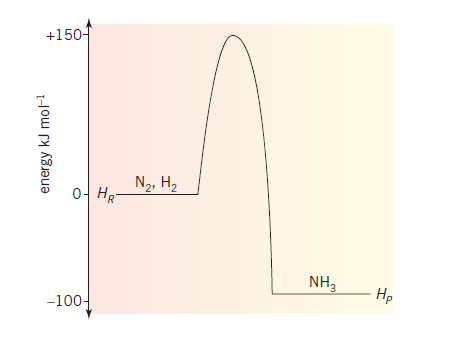 formation of ammonia, NH3. Assume whole number coefficients in the eqn. Write a balanced thermochemical equationfor this reaction._____________________________________What is the magnitude of the activation energy? ___________________________________Calculate the amount of energy released in theformation of 100 g of ammonia.                  ________________________________________Use the second graph provided to illustrate theimpact of the addition of a catalyst on the reaction.Explain the impact of the catalyst you have illustratedin part d.__________________________________________________________________________________What is the value of ΔH for the reaction below?2N2(g)     +   6H2(g)        4NH3(g)    ___________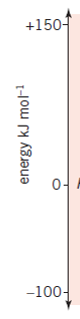 Use the axes provided to draw an energy profile diagramfor the reverse reaction of the ammonia formation. SolutionsN2(g)     +   3H2(g)        2NH3(g)   ΔH  = -100 kJ mol-1150 kJ mol-1 n(NH3) =  = 5.88 mol       Energy = 5.88 ×  = 294 kJ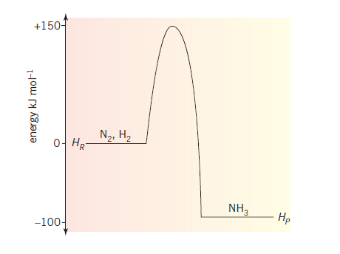 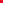                                                                                                             d.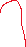  e.    The catalyst provides an alternative reaction pathway with lower activation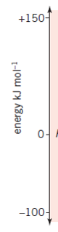  f.   ΔH  = -200 kJ mol-1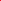 